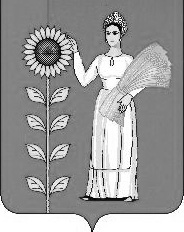 СОВЕТ ДЕПУТАТОВ СЕЛЬСКОГО ПОСЕЛЕНИЯТИХВИНСКИЙ СЕЛЬСОВЕТДобринского муниципального района Липецкой областиРоссийской Федерации28-я сессия VсозываР Е Ш Е Н И Е19.10.2017 г.                                    д.Большая Плавица                               № 98– рс      О Порядке ведения перечня видов муниципального контроля и органовместного самоуправления, уполномоченных на их осуществление на территориисельского поселения Тихвинский сельсоветРуководствуясь  Федеральным законом от 26.12.2008г. № 294-ФЗ                          «О защите прав юридических лиц и индивидуальных предпринимателей при осуществлении государственного контроля (надзора) и муниципального контроля», Совет депутатов сельского поселения Тихвинский сельсовет  РЕШИЛ:1. Принять Порядок ведения перечня видов муниципального контроля и органов местного самоуправления, уполномоченных на их осуществление на территории сельского   поселения Тихвинский сельсовет .2. Утвердить Форму перечня видов муниципального контроля и органов местного самоуправления, уполномоченных на их осуществление на территории сельского   поселения Тихвинский сельсовет   (приложение 2).3. Разместить настоящее решение на официальном сайте Администрации сельского поселения Тихвинский сельсовет в информационно-телекоммуникационной сети «Интернет».          4. Направить указанный нормативно-правовой акт главе сельского поселения для подписания и официального обнародования.         5. Настоящее решение вступает в силу со дня его официального обнародования.Председатель Советадепутатов сельского поселения Тихвинский сельсовет                                                   А.Г.КондратовПРИНЯТРешением Совета депутатовсельского поселения  Тихвинский сельсовет  от 19.10.2017г. № 98-рсПОРЯДОКведения перечня видов муниципального контроля и органов местного самоуправления, уполномоченных на их осуществление на территории сельского поселения Тихвинский сельсовет  1. Настоящий Порядок ведения перечня видов муниципального контроля и органов местного самоуправления, уполномоченных на их осуществление, на территории  сельского поселения Тихвинский сельсовет,   разработан в целях обеспечения соблюдения прав юридических лиц и индивидуальных предпринимателей при осуществлении муниципального контроля на территории   сельского поселения Тихвинский сельсовет, обеспечения доступности и прозрачности сведений об осуществлении видов муниципального контроля органами местного самоуправления, уполномоченными на их осуществление.2.	Перечень видов муниципального контроля и органов местного самоуправления, уполномоченных на их осуществление на территории сельского    поселения Тихвинский сельсовет   (далее - Перечень), представляет собой систематизированный перечень сведений:- о видах муниципального контроля, осуществляемого органами местного самоуправления сельского поселения Тихвинский сельсовет;- об органах местного самоуправления сельского    поселения Тихвинский сельсовет, уполномоченных на осуществление соответствующих видов муниципального контроля на территории на территории сельского    поселения Тихвинский сельсовет.3. Ведение Перечня осуществляет Администрация  сельского   поселения Тихвинский сельсовет   (далее - держатель Перечня).4. Ведение Перечня включает в себя следующие процедуры:4.1. Включение в Перечень сведений с присвоением регистрационного номера;4.2. Внесение изменений в сведения, содержащиеся в Перечне;4.3. Исключение сведений из Перечня.5. Основанием для внесения изменений в сведения, содержащиеся в Перечне, либо исключения сведений из Перечня является принятие нормативного правового акта о прекращении действия или изменении правовых норм, наделяющих орган местного самоуправления на территории сельского   поселения Тихвинский сельсовет по осуществлению соответствующего контроля (надзора).5.1. Не позднее 10 дней с момента принятия нормативного правового акта,  уполномоченное должностное лицо администрации  сельского поселения Тихвинский сельсовет,  обязано представить необходимую информацию для внесения изменений в сведения, содержащиеся в Перечне, либо исключения сведений из Перечня.6. Для включения (исключения) сведений в Перечень (из Перечня) глава   сельского   поселения Тихвинский сельсовет   представляет держателю Перечня официальное письмо, содержащее следующую информацию:- наименование вида муниципального контроля, которое необходимо включить (исключить) в Перечень (из Перечня). В случае изменения наименования осуществляемого вида муниципального контроля необходимо указать предлагаемую редакцию наименования вида муниципального контроля;- реквизиты нормативного правового акта (актов), в соответствии с которым (которыми) необходимо включить (исключить) соответствующие сведения в Перечень (из Перечня).6.1.	Держатель Перечня осуществляет проверку представленной органом местного самоуправления сельского поселения Тихвинский сельсовет   информации на предмет соответствия действующему законодательству.Срок проверки указанной информации не может превышать двух рабочих дней.6.2.	В случае выявления ошибок или неточностей держатель Перечня вправе запросить дополнительную информацию о сведениях, подлежащих включению в Перечень, которые соответствующий орган местного самоуправления сельского   поселения Тихвинский сельсовет   обязан представить в течение пяти рабочих дней.6.3.	По результатам проверки информации, представленной органом местного самоуправления сельского поселения Тихвинский сельсовет, держатель Перечня в течение 30 дней вносит в установленном порядке представленные сведения в Перечень.6.4. Перечень подлежит размещению на официальном сайте администрации сельского поселения Тихвинский сельсовет в информационно-телекоммуникационной сети «Интернет».Приложение 1	к решению Совета депутатов сельского поселения Тихвинский сельсовет  от 19.10.2017г. № 98-рсФорма перечнявидов муниципального контроля и органов местного самоуправления, уполномоченных на их осуществление на территории сельского   поселения Тихвинский сельсовет  №п/пНаименование видов муниципального контроляОснование (реквизиты нормативного правового акта)Орган местного самоуправления уполномоченный                                      на осуществление муниципального контроля